Bridgevereniging Hartenvrouw en MBCZATERDAG 12 OKTOBER 202425e LANGE JAN KROEGENTOCHTMiddelburg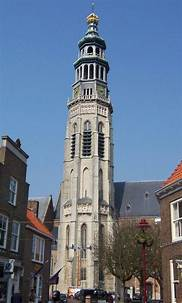 Locatie		:  Wandelkerk - Koorkerkhof 2 – MiddelburgAanmelden	:  Tussen 09.30 en 10.00 uurStart		:  10.30 uur in de 1e speellocatie	Prijsuitreiking	:   rond 17.30 uur in de WandelkerkEr worden 6 rondes van elk 5 spellen gespeeld.De scoreberekening is op basis van matchpunten.Er wordt gespeeld volgens het wedstrijdreglement van de NBB.In de speellocatie van de 3e ronde wordt u een lunch aangeboden.Meesterpunten volgens NBB.Inschrijven:Inschrijven via de website van MBC  https://14014.bridge.nl/evenement/214349/Via deze link  kom je rechtstreeks bij de mogelijkheid van REGISTREREN.Door naar “meld mij aan” te gaan hoeft U verder alleen nog uw naam, NBB nummer en E-mailadres in te vullen.Inschrijfgeld  inclusief lunch bedraagt  50.00 € per paar.Overmaken inschrijfgeld op rekeningnummer NL15RABO 0155 220 446 t.n.v. MBC te Middelburg.Niet vergeten naam deelnemers te vermelden en indien lid van de NBB ook het lidmaatschapnummer.Inschrijven uiterlijk 27 september.Bij annulering voor 27 september restitueren we 40.00 €.Bij annulering na 27 september is er geen restitutie. Als U desondanks geen mogelijkheid ziet om U aan te melden via de website kunt u de namen, NBB nummers ene-mailadressen opsturen naar :  Jaap Goetheer  -  06-22463487  -  penningmeester.mbc@gmail.com 